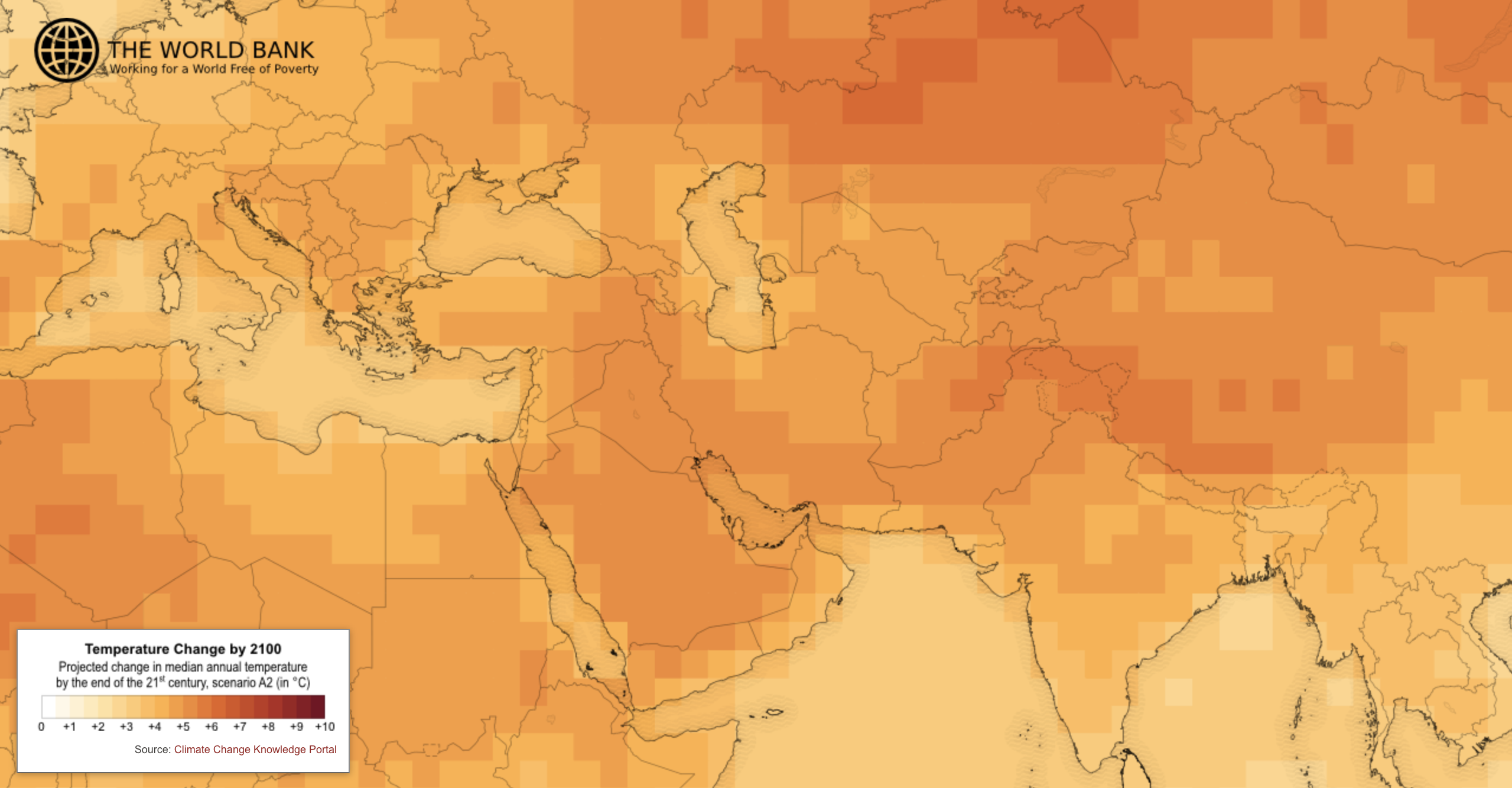 Projected temperature increases by 2100, relative to late twentieth-century averages, according to a middle emissions scenario. 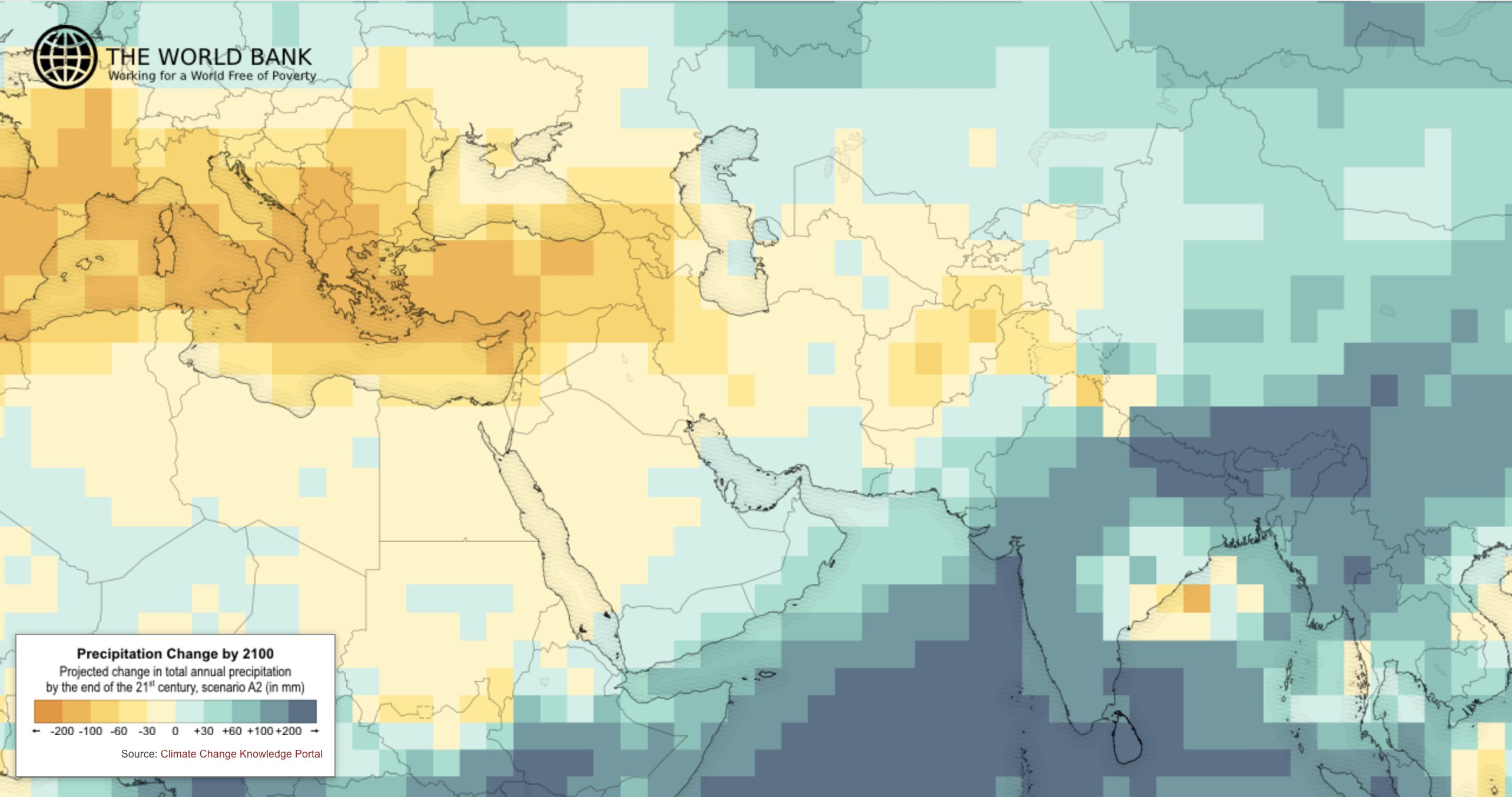 Projected precipitation changes by 2100, relative to late twentieth-century averages, according to the same emissions scenario. 